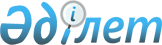 Қазақстан Республикасы Үкіметінің "Басым тауарлар мен көрсетілетін қызметтердің бірыңғай картасын бекіту туралы" 2013 жылғы 27 ақпандағы № 187 және "Басым тауарлар мен көрсетілетін қызметтердің бірыңғай картасын бекіту туралы" Қазақстан Республикасы Үкіметінің 2013 жылғы 27 ақпандағы № 187 қаулысына толықтырулар енгізу туралы" 2013 жылғы 20 желтоқсандағы № 1355 қаулыларының күші жойылды деп тану туралыҚазақстан Республикасы Үкіметінің 2022 жылғы 15 қыркүйектегі № 701 қаулысы.
      Қазақстан Республикасының Үкіметі ҚАУЛЫ ЕТЕДІ:
      1. Мыналардың күші жойылды деп танылсын:
      1) "Басым тауарлар мен көрсетілетін қызметтердің бірыңғай картасын бекіту туралы" Қазақстан Республикасы Үкіметінің 2013 жылғы 27 ақпандағы №187 қаулысы;
      2) "Басым тауарлар мен көрсетілетін қызметтердің бірыңғай картасын бекіту туралы" Қазақстан Республикасы Үкіметінің 2013 жылғы 27 ақпандағы № 187 қаулысына толықтырулар енгізу туралы" Қазақстан Республикасы Үкіметінің 2013 жылғы 20 желтоқсандағы № 1355 қаулысы.
      2. Осы қаулы қол қойылған күнінен бастап қолданысқа енгізіледі және ресми жариялауға тиіс.
					© 2012. Қазақстан Республикасы Әділет министрлігінің «Қазақстан Республикасының Заңнама және құқықтық ақпарат институты» ШЖҚ РМК
				
      Қазақстан РеспубликасыныңПремьер-Министрі

Ә. Смайылов
